Cilji: - po posnetku se naučim pesem Cel svet imaš na dlani.Posnetek: https://www.youtube.com/watch?v=whrpTfZE_x4Dragi pevci OPZ!Zapojmo si pesmico od skupine Čuki.Nič zato, če je besedilo praznično. Gotovo, bomo našli razlog, da se veselimo, čeprav se ne držimo za roke. Cel svet imaš na dlani, če si to želiš.Poslušam posnetek in berem besedilo na karaokah.Ponovo poslušam posnetek in pojem refren. Pojem celo pesem ob posnetku.Ustvarim svoje besedilo, ki je značilno za šolanje na daljavo.Pojem brez glasbene spremljave.Spremljam se z lastnimi instrumenti; ploskanje, tleskanje…Nariši ilustracijo pesmi Cel svet imaš na dlani.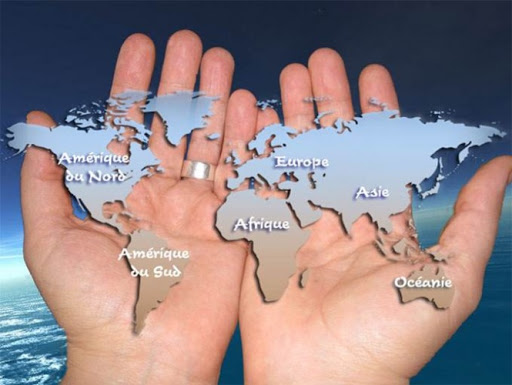 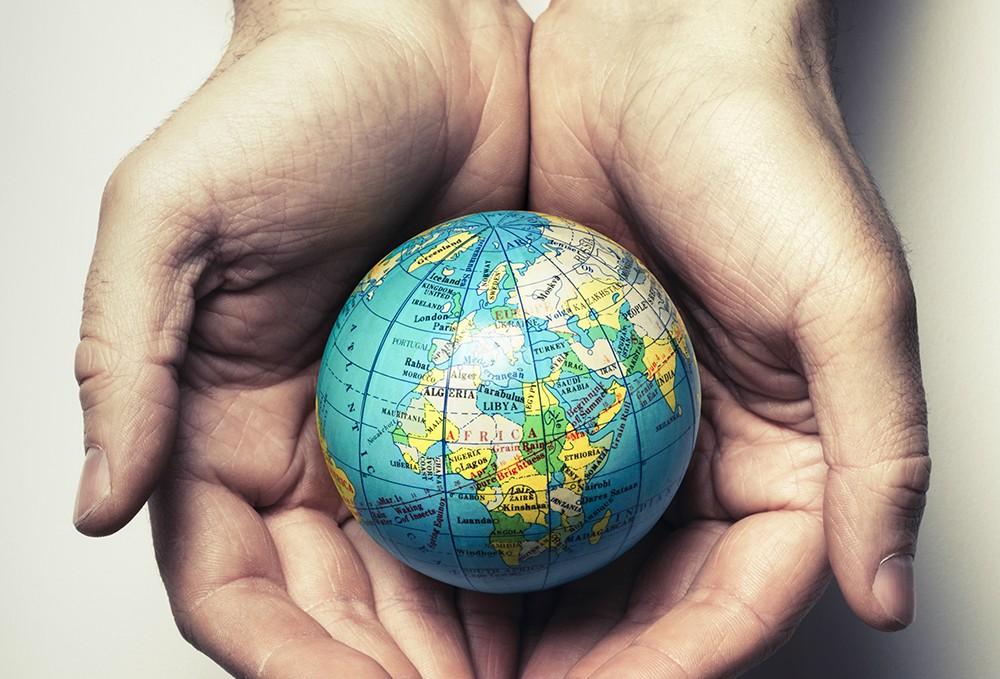 https://www.delo.si/delove-podjetniske-zvezde/kd-skladi/in-vendar-se-vrti-50965.htmlhttp://www.fmm.si/o-nas/kje-smo/cel-svet-je-nasa-domovina-marie-de-la-passion/Svoje ideje in ustvarjanjesvojega besedila  pošlji: metka.zagorsek1@os-dornava.siTorek: 5.5.2020OPZCel svet imaš na dlani- Čuki.